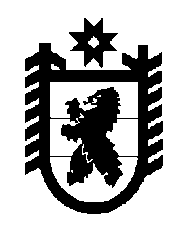 Российская Федерация Республика Карелия    РАСПОРЯЖЕНИЕГЛАВЫ РЕСПУБЛИКИ КАРЕЛИЯВнести в состав Межведомственной комиссии по координации деятельности субъектов профилактики правонарушений в Республике Карелия, утвержденный Указом Главы Республики Карелия 
от 3 февраля 2006 года № 6 «О Межведомственной комиссии 
по координации деятельности субъектов профилактики правонарушений 
в Республике Карелия» (Собрание законодательства Республики Карелия, 2006, № 2, ст. 139; № 4, ст. 436; 2007, № 2, ст. 185; № 6, ст. 782; 2008, 
№ 2, ст. 148; № 3, ст. 276; 2009, № 1, ст. 51; № 6, ст. 643; 2010, № 4, 
ст. 362; № 7, ст. 831; № 11, ст. 1425; 2011, № 4, ст. 484; № 10, ст. 1616; 2012, № 8, ст. 1437; 2013, № 7, ст. 1219; № 11, ст. 2077; 2014, № 2, ст. 188; № 8, ст. 1409), с изменениями, внесенными распоряжением Главы Республики Карелия от 14 ноября 2014 года № 393-р, изменение, включив в него Голубченко А.В. – заместителя Министра здравоохранения и социального развития Республики Карелия.            Глава Республики  Карелия                                                             А.П. Худилайненг. Петрозаводск17 февраля 2015 года № 39-р